TANTÁRGYI ADATLAPTantárgyleírásAlapadatokTantárgy neve (magyarul, angolul)  ● Azonosító (tantárgykód)BMEEPA tantárgy jellegeKurzustípusok és óraszámokTanulmányi teljesítményértékelés (minőségi értékelés) típusaKreditszám TantárgyfelelősTantárgyat gondozó oktatási szervezeti egységA tantárgy weblapja A tantárgy oktatásának nyelve A tantárgy tantervi szerepe, ajánlott féléveKözvetlen előkövetelmények Erős előkövetelmény:Gyenge előkövetelmény:Párhuzamos előkövetelmény:Kizáró feltétel (nem vehető fel a tantárgy, ha korábban teljesítette az alábbi tantárgyak vagy tantárgycsoportok bármelyikét):A tantárgyleírás érvényességeJóváhagyta az Építészmérnöki Kar Tanácsa, érvényesség kezdete Célkitűzések és tanulási eredmények Célkitűzések Tanulási eredmények A tantárgy sikeres teljesítésével elsajátítható kompetenciák Tudás – a KKK 7.1.1.a pontja szerint:Képesség – a KKK 7.1.1.b pontja szerint:Képes egyszerre több tervezési szempont integrálására.Attitűd – a KKK 7.1.1.c pontja szerint:Nyitott az új információk befogadására, törekszik szakmai- és általános műveltségének folyamatos fejlesztésére. Önállóság és felelősség – a KKK 7.1.1.d pontja szerint:Oktatási módszertan Tanulástámogató anyagokSzakirodalomJegyzetek Letölthető anyagok Tantárgy tematikájanyitóelőadás, a félév témája és a tervezési feladatok, (pályázatok) ismertetése tematikus 1. (a féléves témához kapcsolódó környezetépítészeti) előadástematikus 2. (a féléves témához kapcsolódó környezetépítészeti) előadástematikus 3. (a féléves témához kapcsolódó építészeti, alkotótábori) előadás és hallgatói tervismertető, konzultációtematikus 4. (a féléves témához kapcsolódó építészeti, alkotótábori) előadás és hallgatói tervismertető, konzultációhallgatói prezentációk és a részfeladatok értékelésehelyszínbejárás (féléves témához kapcsolódó megvalósult projekt megtekintése)csapatonkénti konzultációcsapatonkénti konzultációfélévzáró hallgatói prezentációk bemutatása értékelés és a végleges tervek leadásaTantárgyKövetelmények A Tanulmányi teljesítmény ellenőrzése ÉS értékeléseÁltalános szabályok Teljesítményértékelési módszerekTeljesítményértékelések részaránya a minősítésbenÉrdemjegy megállapítás Javítás és pótlás A tantárgy elvégzéséhez szükséges tanulmányi munka Jóváhagyás és érvényességJóváhagyta az Építészmérnöki Kar Tanácsa, érvényesség kezdete 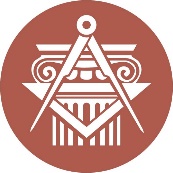 BUDAPESTI MŰSZAKI ÉS GAZDASÁGTUDOMÁNYI EGYETEMÉPÍTÉSZMÉRNÖKI KARkurzustípusheti óraszámjellegelőadás (elmélet)gyakorlatlaboratóriumi gyakorlatneve:beosztása:elérhetősége:tevékenységóra / félévrészvétel a kontakt tanórákonfélévközi feladatok elkészítése30kijelölt tananyag önálló elsajátításaösszesen:∑ 